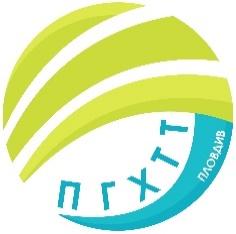           ПРОФЕСИОНАЛНА   ГИМНАЗИЯ   ПО   ХРАНИТЕЛНИ ТЕХНОЛОГИИ  И  ТЕХНИКА  –  ГР. ПЛОВДИВгр. Пловдив 4003, бул. „Васил Априлов” № 156, Директор: 032/95-28-38, Секретар: 032/95-50-18, e- mail: pghtt_plov@pghtt.net, http://pghtt.net/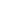 Утвърдил:	инж. Людмила ГанчеваДиректор на ПГХТТ гр. Пловдив	                           Програма за превенция на ранно напускане на училище в Професионална гимназия по хранителни технологии и техника, гр. ПловдивРазработена  на основание чл. 263 ал. 1 т. 8 от ЗПУО и  приета на заседание на Педагогическия съвет с Протокол №16/ 14.09.2021 г. и утвърдена със заповед № РД-06-1867/ 14.09.2021 г. на директора на ПГХТТ.І. ВЪВЕДЕНИЕ Преждевременното напускане на училище е значим социален и икономически проблем, който намалява възможностите за реализация в живота и на пазара на труда. Според Стратегията за намаляване дела на преждевременно напусналите образователната система причините за преждевременно напускане могат да бъдат разделени на: икономически ( безработица, ниски доходи ); социални ( родителска незаинтересованост, отрицателно въздействие на домашната среда, функционална неграмотност или ниско образование на родителите и т.н. ); образователни ( трудности в усвояването на учебното съдържание, негативни нагласи към образователния процес, причини, свързани със здравния статус и др.)   Програмата за превенция на ранното напускане на училище е част от училищната политика във връзка с прилагане на Механизма за съвместна работа на институциите по обхващане и включване в образователната система на деца и ученици в задължителна предучилищна и училищна възраст, приет с ПМС № 100/08.06.2018 г., както и в други национални, областни, общински и училищни политики с такава насоченост.   За целите на Програмата се прилагат определенията, дадени в Стратегията за намаляване дела на преждевременно напусналите образователната система. Като „преждевременно напуснали училище” се определят лицата между 18 и 24 години, завършили едва основно образование или по- ниска образователна степен и които вече не участват в никаква форма на образование или обучение. „Отпадане от училище” е отписването от училище на ученик до 18- годишна възраст преди завършване на последния гимназиален клас, ако лицето не е записано в друго училище. Един от факторите за преждевременно напускане на образователната система налага въвеждането на единен Механизъм за противодействие на училищния тормоз, който има за цел да подпомогне училищата в усилията им за справяне с това явление. Превенцията и преодоляването на проблема изисква интегрирана политика и ангажираност на всички институции, свързани с образованието. II. АНАЛИЗ НА СЪСТОЯНИЕТО В ПГХТТ гр. ПловдивОтпадането от училище и/или преждевременното напускане на образователната система е институционален, социален, а също и педагогически проблем, чието преодоляване е обект на целенасочена училищна политика. През учебната 2021/2022 година в Професионална гимназия по хранителни технологии и техника в дневна форма са обучавани 778     ученици. В училището няма ученици, които попадат в дефинираните по-долу групи: преждевременно напуснали училище (съгласно Препоръка на Съвета на Европейския съюз от 28 юни 2011 г.) – лица между 18 и 24 години, които напускат системата на образование и обучение след завършване на основно или по-ниско образование и които не участват в никаква форма на образование или обучение;отпаднали от училище – ученици до 18-годишна възраст, отписани от училище преди завършване на последния гимназиален клас, ако същите на са записани в друго училище.Съпоставка на броя отсъствия по уважителни и неуважителни причини с  предходната учебна година: Извинените отсъствия са направени по следните причини:здравословни, за които са представени съответните медицински документи;семейни, удостоверени със заявление от родител/настойник;за участие в извънкласни и извънучилищни дейности съгласно годишния план на училището и получени покани за включване в такива мероприятия.Най-много отсъствия имат ученици в XII клас, които не  са подлежащи на задължително обучение. Сред основните причини за натрупване на отсъствия по неуважителни причини се открояват, както следва: Липса на родителски контролРодителите в част от случаите са недостатъчно заинтересовани от обучение и резултатите от обучението на детето си. Част от учениците са деца на т.н. мигриращи родители, които работят в чужбина, а децата им се отглеждат от баби и дядовци или са сами. Не на последно място е и обстоятелството, че ученици от гимназиален етап са от други населени места, живеят на квартира, което на практика означава, че спрямо тях не се упражнява системен родителски контрол.Нежелание на ученика да учиЧаст от отсъстващите ученици нямат трудности в усвояването на учебния материал, а по-скоро са с ниска мотивация и са под влияние на външни фактори.Наличие на социални факториЧаст от учениците работят, за да си осигуряват средства.Неефективни санкции на ученици Наложените санкции не са достатъчно ефективни, при липсата на родителска ангажираност. Предприети мерки от училището по превенция и ограничаване на отпадането:В изпълнение на училищната програма от страна на училището са предприети мерки, както следва:Административни мерки и работа с институциите за превенция на отпадането:Отразяване на движението на учениците, проследяване на преместването, писма от/до приемащите училища и общини по местата на преместване на учениците.Наложени санкции от ПС за отсъствия по неуважителни причини - 40 ученици.Подаване на информация за ученици, допуснали повече от 5 отсъствия по неуважителни причини – за 11 ученици. Търсене на съдействие от кметове по места за установяване на контакт с родителите по местоживеене и обсъждане на мерки и действия за коригиране поведението на ученика – 3 писма.Контрол на редовността на воденето и отчитането на отсъствията на учениците от учители и класни ръководители, коректно отразяване на отсъствията на учениците в училищната документация – 5 проверки.Възпитателни мерки за превенция на отпадането.Работа с ученицитеПредприемане на индивидуални мерки и дейности за превенция на ученици в риск на ниво училище.Индивидуална и допълнителна работа с учениците с отсъствия – консултации, беседи, възлагане на персонални задачи, стимулиране на положителни постъпки и изяви.Включване на учениците в риск от отпадане в извънкласни и извънучилищни дейности – участие в училищни празници, организиране на спортни празници и състезания. Установяване на диалог училище – институции, имащи отношение към проблема и провеждане на съвместни инициативи с МКБППМН, инспектори от ДПС-МВР. Работа с родителитеЗапознаване на родителите с нормативните актове и училищни документи (ПДУ, мерки и др.), засягащи техните задължения и отговорности, както и дейности по превенция на ранното напускане на училище.Индивидуална работа с родители на застрашени от отпадане деца.II. ЦЕЛИ НА ПРОГРАМАТАОграничаване отпадането от училище и намаляване дела на преждевременно напусналите образователната система чрез провеждане на целенасочена и ефективна училищна политика и координирани действия и мерки.Осигуряване на институционална подкрепяща среда спрямо ученици в риск от отпадане чрез създаване на положителни нагласи към образователния процес, изграждане на мотивация за посещение на училище и участие в живота на училищната общност.III. ОЧАКВАНИ РЕЗУЛТАТИНедопускане на ученици, отпаднали от училище или преждевременно напуснали образователната система.Създадени условия и повишена мотивация за посещение на училище.Подобряване на учебните резултати и осигуряване на своевременна и адекватна образователна подкрепа за развитието на учениците, включително на ученици от уязвими групи.IV. ИНДИКАТОРИ ЗА ИЗПЪЛНЕНИЕНамаляване на отсъствията по уважителни и неуважителни причини с 5 % в сравнение с предходната учебна година:брой отсъствия в края на срока/учебната година;брой санкционирани ученици за отсъствия;брой ученици с 5 и повече  отсъствия по неуважителни причини;брой ученици, положили изпити за определяне на срочна и/или годишна оценка по учебни предмети поради допуснати отсъствия Подобряване на учебните постижения на застрашените ученици.Брой ученици в риск от отпадане, включени в училищни дейности.Брой родители, на които е оказана институционална подкрепа.V. ФИНАНСИРАНЕ ИЗПЪЛНЕНИЕТО НА ПРОГРАМАТАОт бюджета на училището.Целеви средства за осигуряване на:безплатен транспорт за пътуващите ученици ( при необходимост )стипендии – ученици след завършване на основно образованиеОт НП на МОН.Проекти.VI. МЕРКИ И ПОЛИТИКИ ЗА ПРЕВЕНЦИЯ И ПОДКРЕПА НА УЧЕНИЦИТЕ. ОСИГУРЯВАНЕ НА ПОЗИТИВНА ОБРАЗОВАТЕЛНА СРЕДАІV. ПЛАН ЗА ИЗПЪЛНЕНИЕ  НА ПРОГРАМАТАДопълнителни поясненияПрограмата е отворена за допълнения  от членовете на педагогическата колегия и подлежи на актуализация.    Учебна годинаОбщ брой отсъствия по уважителни причиниОбщ брой  отсъствияпо неуважителни причини2018/201960395	                             33722019/202056515                           3130,5 2020/202164712,5                           3979,5Дейности за реализиране на мерките и политикитеИзпълнител/иСрок1. ПРЕВЕНЦИЯ И ПОДКРЕПА НА УЧЕНИЦИТЕ. ОСИГУРЯВАНЕ НА ПОЗИТИВНА ОБРАЗОВАТЕЛНА СРЕДА1. ПРЕВЕНЦИЯ И ПОДКРЕПА НА УЧЕНИЦИТЕ. ОСИГУРЯВАНЕ НА ПОЗИТИВНА ОБРАЗОВАТЕЛНА СРЕДА1. ПРЕВЕНЦИЯ И ПОДКРЕПА НА УЧЕНИЦИТЕ. ОСИГУРЯВАНЕ НА ПОЗИТИВНА ОБРАЗОВАТЕЛНА СРЕДА1.1. Приемане на политики и мерки за превенция на отпадането от училище в съответствие с Областната стратегия за ограничаване на отпадането от училище и намаляване дела на преждевременно напусналите образователната система в област Пловдив Директор При изготвяне и публикуване на Областна стратегия1.2. Формиране на училищни екипи за подкрепа на личностното развитие на ученици в риск съгласно разпоредбите на ЗПУО и Наредбата за приобщаващото образование.Директор При необходимост през учебната година1.3. Прилагане на нови подходи в работата с родителите:- участие в дейността на обществения съвет;- алтернативни родителски срещи;- съвместни дейности – по паралелки;- индивидуална работа с родители на застрашени от отпадане деца.Класни ръководителиПрез  учебната година1.4. Включване в плана на класните ръководители на дейности за превенция на отпадане и работа с ученици в риск и техните родители.Класни ръководителиСептември 2021 г.1.5. Включване на учениците в риск от отпадане в специфични училищни дейности:- за изява на творческия им потенциал – училищни празници, състезания, конкурси и др.; - инициативи, насочени към гражданско, екологично, патриотично възпитание; - свободен достъп до училищна спортна база;- за кариерно ориентиране и консултиране;- за превенция на рисковете и здравословни житейски избори.Всички педагогически специалисти в ПГХТТПрез  учебната година1.6. Създаване на подкрепяща среда за учениците със специални образователни потребности (СОП) и условия за приобщаващо образование за ученици в риск от отпадане:- изготвяне на индивидуални учебни програми и планове за подкрепа за личностното развитие на учениците в риск и с ниска мотивация;- консултиране и допълнителна работа;- целенасочена подготовка за НВО и ДЗИ;- недопускане на прояви на агресия и тормоз.Учители от училището и РЦ за подкрепа на процеса на приобщаващото образованиеПрез  учебната година2. ИНСТИТУЦИОНАЛНИ ДЕЙНОСТИ2. ИНСТИТУЦИОНАЛНИ ДЕЙНОСТИ2. ИНСТИТУЦИОНАЛНИ ДЕЙНОСТИ2.1. Повишаване на уменията на педагогическите специалисти за:- работа с ученици с различни обучителни затруднения; - успешно взаимодействие между училището и семейството.Главни учителиСъгласно плана за квалификация2.2. Осигуряване на безплатен транспорт за ученици, които изпитват финансови затруднения при осигуряване на средства за транспорт. Главен счетоводителПри необходимост, след решение на ПС2.3. Изплащане на стипендии при условията и по реда на ПМС № 328/ 21.12.2017, изменение с Постановление № 20/ 01.02.2019г.  за условията за получаване на стипендии от учениците след завършено основно образование.счетоводителПрез  учебната година2.4. Консултиране на учениците в риск и родителите им относно възможностите за продължаване на обучението във форми, различни от дневна форма на обучение.ЗДУДПрез  учебната година2.5. Ежемесечно подаване на информация в ИСРМ за ученици с 5 и повече отсъствия по неуважителни причини. Класни ръководители, Определено длъжностно лице за работа в ИСРМДо 4-то число на месеца2.6. Ежемесечно подаване на информация за отсъствията на учениците чрез информационната система на МОН – модул „Отсъствия“.Директор До 5-то число на месеца2.7. Обхват на учениците, подлежащи на задължително училищно обучение до 16-годишна възраст:- отразяване на движението на учениците;- проследяване на преместването, писма от/до приемащите училища и съответните общини.ЗДУД Уч.2021/2022г.2.8. Контрол по спазване на задълженията на учителите по регистриране на отсъствията на учениците, посещаемостта на учебните часове и извънучебните дейности.Директор Ежемесечно 2.9. Контрол по спазване на задълженията на класните ръководители за оформяне и отчитане на отсъствията на учениците.Директор Ежемесечно 2.10. Извършване на своевременна оценка на риска от отпадане и адекватна реакция спрямо ученици, застрашени от отпадане.Класни ръководителиПрез  учебната година2.11. Уведомяване на институциите (Община, МКБППМН, Дирекция „Социално подпомагане“) за прилагане на законови лостове по отношение на родителите, които не осигуряват присъствието на децата си в училище.Класни ръководителиПри необходимост2.12. Работа с родителите, които не осигуряват присъствието на децата си в училище:- информиране и консултиране на родителите по изпълнение на задълженията за осигуряване присъствието на децата им в училище, отговорности и превенция;ЗДУД,Класни ръководители, педагогически съветникПри необходимостОсигуряване на позитивна образователна среда- училищен климат, атмосфера на взаимодействиеРазработване и изпълнение на политики в училищетоОсигуряване на позитивна образователна среда- училищен климат, атмосфера на взаимодействиеРазработване и изпълнение на политики в училищетоОсигуряване на позитивна образователна среда- училищен климат, атмосфера на взаимодействиеРазработване и изпълнение на политики в училищетоОсигуряване на позитивна образователна среда- училищен климат, атмосфера на взаимодействиеРазработване и изпълнение на политики в училищетоОсигуряване на позитивна образователна среда- училищен климат, атмосфера на взаимодействиеРазработване и изпълнение на политики в училищетоОсигуряване на позитивна образователна среда- училищен климат, атмосфера на взаимодействиеРазработване и изпълнение на политики в училищетоОсигуряване на позитивна образователна среда- училищен климат, атмосфера на взаимодействиеРазработване и изпълнение на политики в училищетоОсигуряване на позитивна образователна среда- училищен климат, атмосфера на взаимодействиеРазработване и изпълнение на политики в училищетоДейностиОтговорникОтговорникОтговорникСрок за изпълнениеСрок за изпълнениеСрок за изпълнениеИндикаториПрилагане на специфични политики и мерки за превенция на ранното напускане на училищеДиректорУчителиДиректорУчителиДиректорУчителиВ хода на учебната годинаВ хода на учебната годинаВ хода на учебната годинаБрой ученици в началото и в края на учебната годинаСъставяне на отчети и анализ на класните ръководители за проследяване на преместването и отсъствията на ученицитеДиректорЗаместник- директор Педагогически съветникДиректорЗаместник- директор Педагогически съветникДиректорЗаместник- директор Педагогически съветникВ хода на учебната годинаВ хода на учебната годинаВ хода на учебната годинаБрой преместени ученици и брой извинени и неизвинени отсъствияПовишаване интереса на учениците към работата в екип чрез участие в училищни кампании и събития, отбелязване на важни датиДиректорЗаместник- директорПедагогически съветникУчителиДиректорЗаместник- директорПедагогически съветникУчителиДиректорЗаместник- директорПедагогически съветникУчителиВ хода на учебната годинаВ хода на учебната годинаВ хода на учебната годинаБрой кампании, чествания и брой участвали ученициОсъществяване на контрол за редовно и точно вписване на отсъствията на учениците в училищната документацияДиректорЗаместник- директорДиректорЗаместник- директорДиректорЗаместник- директорВ хода на учебната годинаВ хода на учебната годинаВ хода на учебната годинаБрой извършени проверкиПровеждане на съвместни информационни кампании със специалисти за намаляване на риска от преждевременно напускане на училище и обмен на добри практики ДиректорЗаместник- директорМестни организацииДиректорЗаместник- директорМестни организацииДиректорЗаместник- директорМестни организацииВ хода на учебната годинаВ хода на учебната годинаВ хода на учебната годинаБрой информационни кампанииДейности за намаляване на риска от преждевременно напускане на училище чрез участие в Национални програми и проектиДиректорПедагогически екипиДиректорПедагогически екипиДиректорПедагогически екипиВ хода на учебната годинаВ хода на учебната годинаВ хода на учебната годинаНационални програми и проектиОрганизиране на разнообразни извънкласни и извънучилищни дейностиДиректорПедагогически екипиДиректорПедагогически екипиДиректорПедагогически екипиВ хода на учебната годинаВ хода на учебната годинаВ хода на учебната годинаБрой обхванати ученици и видове извънкласни и извънучилищни дейностиОсъществяване на контрол върху работата на класните ръководители по превенция на ранното напускане на училищеДиректорЗаместник- директорДиректорЗаместник- директорДиректорЗаместник- директорВ хода на учебната годинаВ хода на учебната годинаВ хода на учебната годинаБрой проведени разговори с родители.Планирани в годишния тематичен план часове за превенция.Повишаване качеството на образование като предпоставка за развитие на личността и предотвратяване на преждевременното напускане на училищеПовишаване качеството на образование като предпоставка за развитие на личността и предотвратяване на преждевременното напускане на училищеПовишаване качеството на образование като предпоставка за развитие на личността и предотвратяване на преждевременното напускане на училищеПовишаване качеството на образование като предпоставка за развитие на личността и предотвратяване на преждевременното напускане на училищеПовишаване качеството на образование като предпоставка за развитие на личността и предотвратяване на преждевременното напускане на училищеПовишаване качеството на образование като предпоставка за развитие на личността и предотвратяване на преждевременното напускане на училищеПовишаване качеството на образование като предпоставка за развитие на личността и предотвратяване на преждевременното напускане на училищеПовишаване качеството на образование като предпоставка за развитие на личността и предотвратяване на преждевременното напускане на училищеКвалификация на педагогическите специалисти, насочена към идентифициране и справяне със случаите на риск от преждевременно напускане на училищеДиректорДиректорДиректорВ хода на учебната годинаВ хода на учебната годинаБрой педагогически специалисти преминали обучение Брой педагогически специалисти преминали обучение Обмен на добри практики в училищеДиректорглавни учители методични обединенияДиректорглавни учители методични обединенияДиректорглавни учители методични обединенияВ хода на учебната годинаВ хода на учебната годинаБрой на проведените дейности Брой на проведените дейности По-голяма атрактивност на преподавания материал чрез  електронни уроци, интерактивни методи, онагледяване, практическа насоченост и др.ДиректорЗаместник- директорДиректорЗаместник- директорДиректорЗаместник- директорВ хода на учебната годинаВ хода на учебната годинаБрой тематични проверки, квалификационни форми, неизвинени отсъствияБрой тематични проверки, квалификационни форми, неизвинени отсъствияПланиране и реализиране на обучение, което е ориентирано към потребностите на всеки ученик.ДиректорЗаместник- директор УчителиДиректорЗаместник- директор УчителиДиректорЗаместник- директор УчителиВ хода на учебната годинаВ хода на учебната годинаБрой участия в извънкласни дейностиБрой участия в извънкласни дейностиИзграждане на сътрудничество между бизнес организациите и ПГХТТ за практическа реализация на завършилите и придобили професияДиректорУчители по професионална подготовкаБизнес- организацииДиректорУчители по професионална подготовкаБизнес- организацииДиректорУчители по професионална подготовкаБизнес- организацииВ хода  на учебната годинаВ хода  на учебната годинаБрой проведени практики Брой проведени практики Анализ на движението на учениците и причини за напускането им.ДиректорДиректорДиректорВ хода на учебната годинаВ хода на учебната годинаБрой напуснали ученици и причиниБрой напуснали ученици и причиниДостъп до качествено образование за деца и ученици със специални образователни потребностиДостъп до качествено образование за деца и ученици със специални образователни потребностиДостъп до качествено образование за деца и ученици със специални образователни потребностиДостъп до качествено образование за деца и ученици със специални образователни потребностиДостъп до качествено образование за деца и ученици със специални образователни потребностиДостъп до качествено образование за деца и ученици със специални образователни потребностиДостъп до качествено образование за деца и ученици със специални образователни потребностиДостъп до качествено образование за деца и ученици със специални образователни потребностиРазвитие капацитета на учителите за работа с учениците със СОПДиректорВ хода на учебната годинаВ хода на учебната годинаВ хода на учебната годинаВ хода на учебната годинаБрой учители преминали квалификацияБрой учители преминали квалификацияПодобряване на възможностите за обучение на деца със СОП в риск от отпадане: осигуряване на допълнителна подкрепа на децата и учениците със СОП от специалистите.ДиректорВ хода на учебната годинаВ хода на учебната годинаВ хода на учебната годинаВ хода на учебната годинаБрой назначени специалистиБрой назначени специалистиПовишаване участието и ангажираността на родителитеПовишаване участието и ангажираността на родителитеПовишаване участието и ангажираността на родителитеПовишаване участието и ангажираността на родителитеПовишаване участието и ангажираността на родителитеПовишаване участието и ангажираността на родителитеПовишаване участието и ангажираността на родителитеПовишаване участието и ангажираността на родителитеУтвърждаване на добри практики за включване на родителите и местната общност в мерки за предотвратяване на преждевременното напускане на училищеДиректорПедагогически съветникДиректорПедагогически съветникВ хода на учебната годинаВ хода на учебната годинаВ хода на учебната годинаБрой реализирани мероприятияБрой реализирани мероприятияГрижи за предотвратяване на ранните бракове и ранни раждания - провеждане на беседи с подрастващите за начина на предпазване от ранна бременност, за опасностите, които крие ранната бременност за майката и бебето, за риска от раждане на деца с вродени аномалии, наследствени болести ДиректорПедагогически съветникУчители по биология и здравно образованиеДиректорПедагогически съветникУчители по биология и здравно образованиеВ хода на учебната годинаВ хода на учебната годинаВ хода на учебната годинаБрой реализирани мероприятияБрой реализирани мероприятияПровеждане на родителски срещи чрез прилагане на интерактивни методи ДиректорПедагогически съветникДиректорПедагогически съветникВ хода на учебната годинаВ хода на учебната годинаВ хода на учебната годинаБрой проведени родителски срещи по нетрадиционен начинБрой проведени родителски срещи по нетрадиционен начинИнтензифициране на взаимодействието между родителското настоятелство и ръководството и цялостната педагогическа колегияПедагогическа колегияУчилищно настоятелствоПедагогическа колегияУчилищно настоятелствоВ хода на учебната годинаВ хода на учебната годинаВ хода на учебната годинаБрой реализирани инициативиБрой реализирани инициативиУтвърждаване на индивидуалното и групово наставничествоУтвърждаване на индивидуалното и групово наставничествоУтвърждаване на индивидуалното и групово наставничествоУтвърждаване на индивидуалното и групово наставничествоУтвърждаване на индивидуалното и групово наставничествоУтвърждаване на индивидуалното и групово наставничествоУтвърждаване на индивидуалното и групово наставничествоУтвърждаване на индивидуалното и групово наставничествоПланиране на дейности в плана на класния ръководител, насочени към идентифициране на ученици в риск и към индивидуалното им консултиранеКласни ръководителиКласни ръководителиКласни ръководителиКласни ръководителиВ хода на учебната годинаБрой проведени беседи и/или инициативиБрой проведени беседи и/или инициативиИнициативи за подпомагане на ученици в риск от техни съученициРъководствоПедагогически съветникКласни ръководителиРъководствоПедагогически съветникКласни ръководителиРъководствоПедагогически съветникКласни ръководителиРъководствоПедагогически съветникКласни ръководителиВ хода на учебната годинаБрой реализирани инициативиБрой реализирани инициативиРазвитие на практиката  ученик – наставник с привличане на ученици доброволци от горните класове за наставнициРъководствоПедагогически съветникКласни ръководителиРъководствоПедагогически съветникКласни ръководителиРъководствоПедагогически съветникКласни ръководителиРъководствоПедагогически съветникКласни ръководителиВ хода на учебната годинаБрой инициативиБрой инициативиКариерно ориентиране и консултиранеКариерно ориентиране и консултиранеКариерно ориентиране и консултиранеКариерно ориентиране и консултиранеКариерно ориентиране и консултиранеКариерно ориентиране и консултиранеКариерно ориентиране и консултиранеКариерно ориентиране и консултиранеИнформационни кампании за популяризиране на ползата от придобиване на професионална квалификация като възможност за реализация при риск от преждевременно напускане на училищеДиректорУчителиРодителиПредставители на бизнесаДиректорУчителиРодителиПредставители на бизнесаДиректорУчителиРодителиПредставители на бизнесаДиректорУчителиРодителиПредставители на бизнесаВ хода на учебната годинаБрой кампанииБрой кампанииПодпомагане на ученици, застрашени от преждевременно напускане на училище по финансови причиниПодпомагане на ученици, застрашени от преждевременно напускане на училище по финансови причиниПодпомагане на ученици, застрашени от преждевременно напускане на училище по финансови причиниПодпомагане на ученици, застрашени от преждевременно напускане на училище по финансови причиниПодпомагане на ученици, застрашени от преждевременно напускане на училище по финансови причиниПодпомагане на ученици, застрашени от преждевременно напускане на училище по финансови причиниПодпомагане на ученици, застрашени от преждевременно напускане на училище по финансови причиниПодпомагане на ученици, застрашени от преждевременно напускане на училище по финансови причиниПодпомагане чрез осигуряване на финансова подкрепа под формата на транспортни карти и помощиДиректорДиректорДиректорДиректорВ хода на учебната годинаБрой карти за пътуванеБрой отпуснати помощиБрой карти за пътуванеБрой отпуснати помощиСъздаване на подходящи условия за реинтегриране в образователната система на преждевременно напусналитеСъздаване на подходящи условия за реинтегриране в образователната система на преждевременно напусналитеСъздаване на подходящи условия за реинтегриране в образователната система на преждевременно напусналитеСъздаване на подходящи условия за реинтегриране в образователната система на преждевременно напусналитеСъздаване на подходящи условия за реинтегриране в образователната система на преждевременно напусналитеСъздаване на подходящи условия за реинтегриране в образователната система на преждевременно напусналитеСъздаване на подходящи условия за реинтегриране в образователната система на преждевременно напусналитеСъздаване на подходящи условия за реинтегриране в образователната система на преждевременно напусналитеСъздаване на условия в ПГХТТ за придобиване на квалификация по професии на лица, отпаднали или преждевременно напусналиДиректорЗаместник- директор учебно- производствена дейностБизнес- организацииДиректорЗаместник- директор учебно- производствена дейностБизнес- организацииДиректорЗаместник- директор учебно- производствена дейностБизнес- организацииДиректорЗаместник- директор учебно- производствена дейностБизнес- организацииВ хода на учебната годинаБрой придобили квалификация по професияБрой придобили квалификация по професияУвеличаване на възможностите за учене на работното място, с акцент върху разкриването на повече места за стажуване и чиракуване и мотивиране на местния бизнес за приемане на стажанти и чирациДиректорУчители по професионална подготовкаБизнес- организацииДиректорУчители по професионална подготовкаБизнес- организацииДиректорУчители по професионална подготовкаБизнес- организацииДиректорУчители по професионална подготовкаБизнес- организацииВ хода на учебната година  Брой разкрити         работни места  Брой разкрити         работни места